Advanced Placement Summer Bridge 2013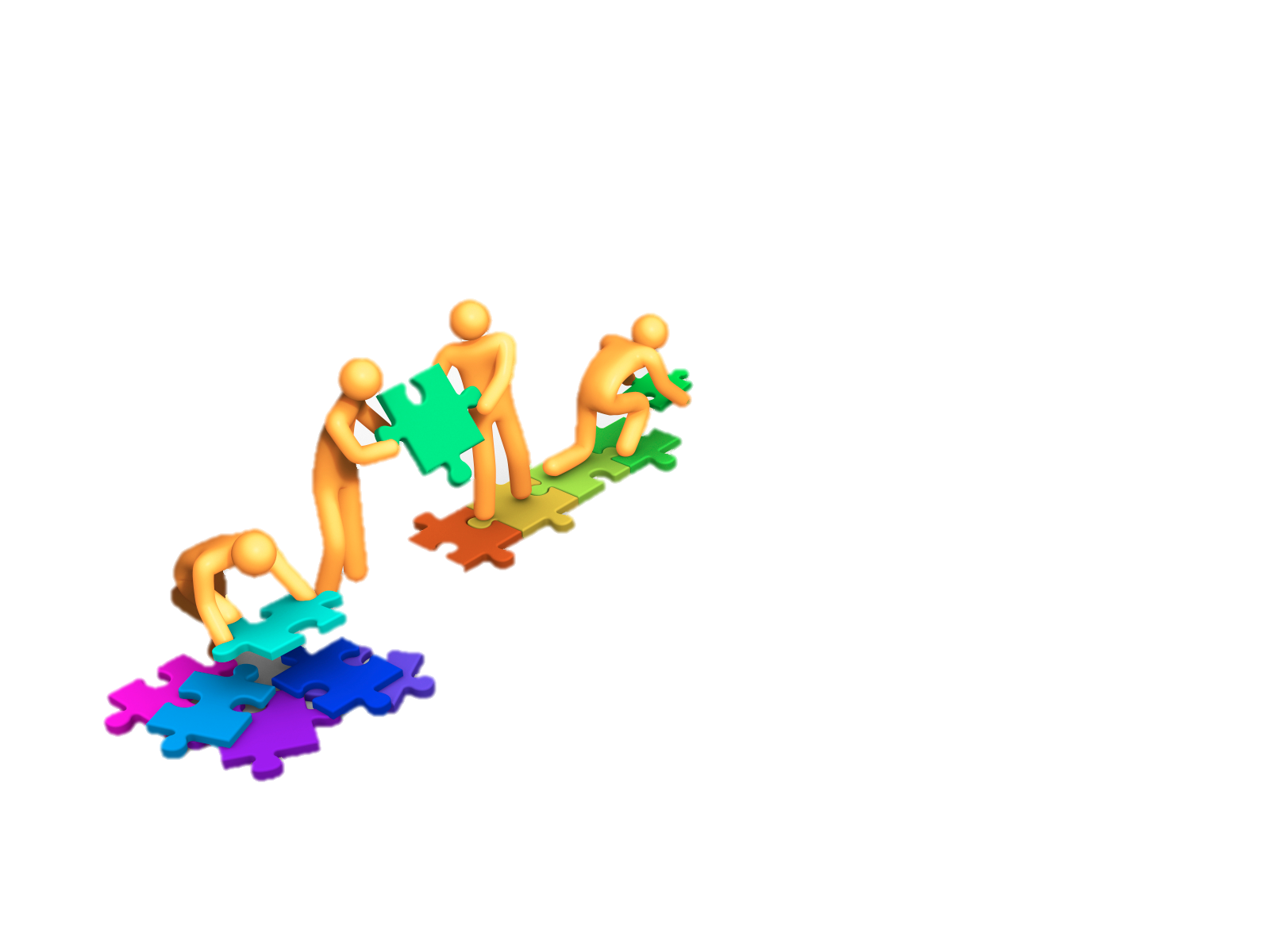 DESCRIPTION: The AP Summer Bridge Academy has been designed to provide support for any student who will be taking an Advanced Placement (AP) course in Fall 2013 and wishes to be better prepared. The AP Summer Bridge teaches students to work within their learning style to develop and improve strategies for thinking, writing, goal setting, planning, time management, note-taking and other valuable skills needed to achieve success in academically challenging courses and beyond.The program will be offered at no cost to students at schools throughout the county.  Students may attend any one of the sites that is most convenient for themLOCATIONS:	Charles H. Flowers High School			Parkdale High SchoolEleanor Roosevelt High School			Potomac High SchoolLaurel High School					Surrattsville High SchoolNorthwestern High SchoolDATES and TIMES:July 8 - July 18, 2013Monday – Thursday mornings from  8:30 am - 12:30 pmREGISTRATION:  Please complete the registration form and return to the Advanced Placement Coordinator at your child’s high school by Wednesday, May 22, 2013.(Mrs. Bego room 507)TRANSPORTATION:  Parents are responsible for transportation to and from the program.  No transportation will be provided by PGCPS.FOOD:  Snacks will be provided daily.  QUESTIONS:  Please contact Mrs. Olivia Pearson, Supervisor of Advanced Studies at olivia.pearson@pgcps.orgAdvanced Placement Summer Bridge 2013Student’s Name:________________________________________________________________Student’s PGCPS ID Number:__________________________________________________Fall 2013 High School:_________________________________________________________Fall 2013 AP Course(s):_________________________________________________________________________Grade Level Fall 2013 (Circle one):   10	11	12AP Summer Bridge Site: (Please rank your top two sites)_______Charles H. Flowers High School		______Parkdale High School_______Eleanor Roosevelt High School		______Potomac High School_______Laurel High School				______Surrattsville High School_______Northwestern High SchoolContact Information:Parent(s) Names:___________________________________________________________________Address:_____________________________________________________________________________	  ______________________________________________________________________________Home Phone:_________________________	Work:_______________________  Cell:_____________________E-mail address:____________________________________________________________________________________Emergency Contact:_____________________________________________________________________________________________________________________________________________________________________________________Necessary medical information:_________________________________________________________________________________________________________________________________________________________________________